ПОЛОЖЕНИЕо районном конкурсе педагогических достиженийпо физической культуре и спорту в 2018 годуЦели и задачи КонкурсаКонкурс педагогических достижений по физической культуре и спорту в Петродворцовом районе Санкт-Петербурга в 2018 году (далее – Конкурс) проводится в целях повышения престижа образовательной области «Физическое развитие», развития гуманистических тенденций в процессе физического и спортивного совершенствования воспитанников дошкольных образовательных учреждений, выявления и популяризации передового педагогического опыта и новых технологий в сфере физической культуры.Основными задачами Конкурса являются:	- повышение квалификации и развитие творческой инициативы инструкторов по физической культуре дошкольных образовательных учреждений;	- определение наиболее эффективных средств, методов, форм и организационных условий физкультурно-оздоровительной работы с детьми;	- пропаганда здорового образа жизни, важной роли физической культуры и спорта;	- формирование общественного мнения о престижности профессии педагога по физической культуре и спорту;	- выявление и поощрение лучших специалистов по физической культуре дошкольных образовательных учреждений в Петродворцовом районе Санкт-Петербурга.Руководство проведением Конкурса	Общее руководство проведением Конкурса осуществляется Государственным бюджетным учреждением дополнительного профессионального педагогического образования центр повышения квалификации специалистов «Информационно-методический центр» Петродворцового района Санкт-Петербурга (далее ГБУ ИМЦ Петродворцового района).Сроки и этапы проведения Конкурса	Конкурс проводится в с 02.11.2018 по 30.11.2018 года.Участники Конкурса	В конкурсе могут принять участие инструкторы по физической культуре дошкольных образовательных учреждений Петродворцового района Санкт-Петербурга.Сроки и порядок представления заявокЗаявки на участие в Конкурсе подаются по электронной регистрации на сайте ГБУ ИМЦ Петродворцового района до 01.11.2018г.Подача материалов на конкурс 02.11.2018г. 14:00-15:00 в ГБУ ИМЦ Петродворцового района. К заявке по форме (приложение 1) прилагается реферат педагогического опыта, фото и видеоматериалы. Сроки и этапы проведения конкурсных испытанийКонкурс проводится в два этапа:Сроки проведения Конкурса доводятся до дошкольных образовательных учреждений не позднее, чем за 10 дней до начала конкурсных мероприятий.Содержание и порядок проведения конкурсных испытанийДля участия в районном Конкурсе инструкторы по физкультуре дошкольных образовательных учреждений представляют творческую разработку (в виде реферата объемом не более 7 машинописных страниц с приложением видеоматериала с записью практического опыта конкурсанта) по соответствующим формам физкультурно-оздоровительной и спортивной работы с детьми.7.2. По итогам первого этапа Конкурса определяются три финалиста.	7.3. В финальной части Конкурса конкурсантами, вышедшими в финал осуществляется теоретическая защита предлагаемых педагогических новаций (до 10 мин.), а также практическая демонстрация фрагментов непосредственной образовательной деятельности с детьми по физической культуре (до 30 мин.).7.4. Оценка организационно-методического мастерства инструкторов по физической культуре дошкольных образовательных учреждений проводится непосредственно по месту их работы. Конкурсная комиссия8.1. Для проведения экспертизы, обобщения ее результатов создается конкурсная комиссия.8.2. Состав комиссии утверждается согласно Приложению 2. Определение победителей Конкурса	9.1. Определение победителей первого этапа Конкурса определяются путем подсчета среднего балла оценок экспертов по критериям, представленным в Приложениях 3.1,3.2, 3.3.	9.2. Победитель, лауреат, дипломант в Конкурсе определяется по наибольшей сумме набранных баллов.10. Награждение победителей Конкурса10.1.Победитель Конкурса награждается дипломом и направляется для участия в городском туре Конкурса.	10.2. Лауреат и дипломант награждаются дипломом.Приложение 1ЗАЯВКАна участие в районном Конкурсе педагогических достижений по физической культуре и спорту в 2018 гФамилия, имя, отчество _____________________________________________________________________________________________________________________________________ Дата рождения________________________________________________________________Место работы, адрес, телефон _____________________________________________________________________________________________________________________________________________________________________________________________________________Занимаемая должность _________________________________________________________Образование (когда и какое учебное заведение окончил) _______________________________________________________________________________________________________________________________________________________________________________________Педагогический стаж работы ____________________________________________________Государственные и ведомственные награды, ученая степень, почетные звания_____________________________________________________________________________________________________________________________________________________Спортивные звания ____________________________________________________________По какой группе образовательных учреждений участвует в конкурсе - ______________________________________________________________________________________________Тема выступления __________________________________________________________________________________________________________________________________________Научно-методические разработки, публикации, авторские программы ___________________________________________________________________________________________________________________________________________________________________________Выступления с докладами на научно-практических конференциях, педагогических чтениях, семинарах и др. _________________________________________________________________________________________________________________________________________________________________________________________________________________Домашний адрес (индекс), телефон ___________________________________________________________________________________________________________________________Фамилия, имя, отчество руководителя учреждения, телефон ______________________________________________________________________________________________________Фамилия, имя, отчество научного(ых) руководителя(ей), осуществляющего(их) подготовку конкурсанта, место работы, научные звания, телефон _______________________________________________________________________________________________________________________________________________________________________________Участник ____________________/_____________________/Руководитель _______________/_____________________/ 		М.П.Дата _______________________Приложение 2Состав конкурсной комиссииПредседатель комиссии Мединская Марина Михайловна	директор Государственного бюджетного учреждения дополнительного профессионального педагогического образования центр повышения квалификации специалистов «Информационно-методический центр» Петродворцового района Санкт-Петербурга Заместитель председателя комиссииЮрьева Наталья Владимировна	методист Государственного бюджетного учреждения дополнительного профессионального педагогического образования центр повышения квалификации специалистов «Информационно-методический центр» Петродворцового района Санкт-Петербурга Ответственный секретарьАникеич Светлана Александровна 	председатель районного МО, инструктор по физической культуре Государственного бюджетного дошкольного образовательного учреждения детский сад № 21 комбинированного вида Петродворцового района Санкт-ПетербургаЧлены конкурсной комиссииТаяновская Елена Викторовна	методист Государственного бюджетного учреждения дополнительного профессионального педагогического образования центр повышения квалификации специалистов «Информационно-методический центр» Петродворцового района Санкт-ПетербургаДмитриева Елена Викторовна	старший воспитатель Государственного бюджетного дошкольного образовательного учреждения детский сад № 25 компенсирующего вида Петродворцового района Санкт-ПетербургаСтепкина Маргарита Сергеевна	старший воспитатель Государственного бюджетного дошкольного образовательного учреждения детский сад № 33 комбинированного вида Петродворцового района Санкт-ПетербургаКамалитдинова Галина Викторовна	инструктор по физической культуре Государственного бюджетного дошкольного образовательного учреждения детский сад № 2 комбинированного вида Петродворцового района Санкт-ПетербургаЛевченко Елена Владимировнаа	инструктор по физической культуре Государственного бюджетного дошкольного образовательного учреждения детский сад № 26 Петродворцового района Санкт-ПетербургаМалахова Екатерина Михайловна	инструктор по физической культуре Государственного бюджетного дошкольного образовательного учреждения детский сад № 25 компенсирующего вида Петродворцового района Санкт-Петербурга Савчук Виктория Викторовна	инструктор по физической культуре Государственного бюджетного дошкольного образовательного учреждения детский сад № 7 компенсирующего вида Петродворцового района Санкт-Петербурга Приложение 3.1КАРТА ОЦЕНКИ РЕФЕРАТАПредлагается оценить от 0 до 4 за каждую из позицийФИО эксперта _______________________________/____________________                                                                                                                                                                   подписьДата _________________Приложение 3.2КРИТЕРИИ ОЦЕНКИ ТЕОРЕТИЧЕСКОЙ ЗАЩИТЫ ПРЕДЛАГАЕМЫХ ПЕДАГОГИЧЕСКИХ НОВАЦИЙ Выступление конкурсанта в течение 10 минут оцениваетсяпо следующим критериям:ФИО эксперта _______________________________/____________________                                                                                                                                                                                                                                                                                                           	подписьДата _________________Шкала оценки:4 балла - представлено в высокой степени	3 балла - представлено почти в полной мере	  2 балла - представлено частично			  1 балл - представлено в малой степени	  0 баллов - не представлено			Приложение 3.3КРИТЕРИИ ОЦЕНКИ МЕРОПРИЯТИЯ С ДЕТЬМИШкала оценки:4 балла - достигнуто в высокой степени 	 	3 балла - достигнуто почти в полной мере		2 балла - достигнуто частично		 		1 балл - достигнуто в малой степени			0 баллов - не достигнуто (или не входило в цели)ПРИНЯТО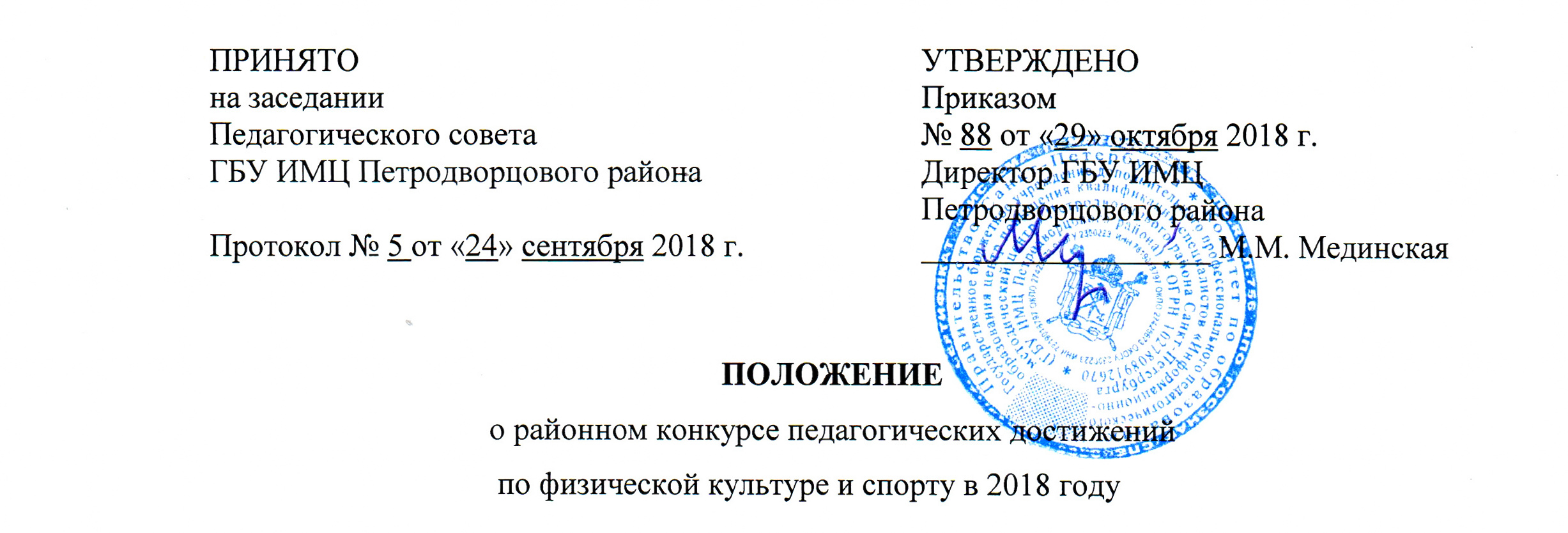 на заседании Педагогического советаГБУ ИМЦ Петродворцового районаПротокол № 5 от «24» сентября 2018 г.УТВЕРЖДЕНОПриказом № 88 от «29» октября 2018 г.Директор ГБУ ИМЦ Петродворцового района__________________ М.М. МединскаяЭтапы проведения конкурсаМестоДата1 этап – конкурс рефератов (экспертиза). Определение финалистов ИМЦ08.11.2018с 14.00 до 16.002 этап (финал) – проведение мероприятия с детьми; теоретическая защита предлагаемых педагогических новацийДОУ,по месту работы конкурсанта19.11.2018 - 23.11.2018Подведение итогов конкурсаДОУна очередном МО инструкторов по ФК№КритерииПоказателиБаллы1АктуальностьПредставленный  опыт актуален2ЦелеполаганиеВедущая идея опыта педагога выделена и  четко сформулирована3ИнновационностьМатериалы демонстрируют новизну представленного опыта; необходимость нововведений обоснована4ПрофессионализмВ опыте  представлены современные  образовательные технологии, методики и приемы 5Технологичность Представленный опыт технологичен (имеет алгоритм)6Результативность Представленный опыт способствует формированию интегративных качеств детей 7ЭффективностьПредставленные материалы подтверждают наличие положительной динамики в развитии дошкольников8Сетевое взаимодействиеПредставленный опыт отражает включенность участников образовательного процесса.9Четкость изложенияМатериал изложен грамотно, доступно (отсутствие ошибок,  эстетичность оформления).10ТранслируемостьПредставленный опыт может быть транслирован на уровне района, города, России, за рубежом.11Системность Представленный опыт логично встроен  в основную общеобразовательную программу дошкольного образования12Наличие видеоматериаловИТОГО№ п/пКритерии оценкиБаллы1Степень новизны творческого замысла и педагогической позиции2Умение  сформулировать ведущую идею своей работы, обоснование актуальности  проблемы педагогического опыта3Обоснованность демонстрируемых подходов4Владение  содержанием и технологиями воспитания, обучения и развития детей  дошкольного возраста5Ориентированность опыта на конкретный практический результат и оценка качественных  изменений6Целостность, достаточность представленных материалов7Профессиональная эрудиция и отраслевая профессиональная компетентность8Презентабельность выступления: раскрытие темы, эмоциональность подачи материала, его логическая завершенность9Культура речи: убедительность и живость изложения, умение заинтересовать, поддерживать визуальный контакт с аудиториейВсего баллов№Критерии, показателиБаллы1Цели мероприятия, его план были понятны воспитанникам, конкретны и побудительны для них 2Замысел мероприятия был реализован3Цель и содержание мероприятия актуальны и практически значимы4Содержание мероприятия было оптимально (научно, методически грамотно,  доступно)5Характер изложения предлагаемого материала был проблемный6Воспитанники имели возможность выбора форм и средств работы, вариантов представления результатов 7Во время мероприятия были созданы условия для актуализации опыта воспитанников, их личностного общения, рефлексии8Мероприятие способствовало формированию интегративных качеств детей:Мероприятие способствовало формированию интегративных качеств детей:Физическая развитость, владение основными культурно-гигиеническими навыкамиЛюбознательность, активностьЭмоциональность, отзывчивостьОбщительность со взрослыми и сверстникамиСоблюдение общепринятых норм и правил поведенияСпособность решать интеллектуальные и личностные задачи (проблемы), адекватные возрасту Наличие первичных представлений о себе, семье, обществе (ближайшем социуме), государстве (стране), мире и природе Владение универсальными предпосылками учебной деятельностиВладение необходимыми умениями и навыками9Мероприятие соответствовало санитарно-эпидемиологическим нормам и правилам (освещение, температурный режим в помещении, регламент, смена деятельности детей и т. д.)10Мероприятие построено с учетом здоровьесбережения взрослых и детей 11В ходе мероприятия использовались современные педагогические технологии12Воспитанники получили помощь в решении значимых для них проблем13Педагог сумел заинтересовать воспитанников, владел детским коллективом14Во время мероприятия была обеспечена комфортность образовательной среды: достаточное материально-техническое  обеспечение, рациональное использование пространства, оптимальное количество демонстрационного и раздаточного материала15Педагог  обоснованно использовал методы, приемы и способы активизации детей16Психологическая комфортность мероприятия была обеспечена благоприятным климатом, доброжелательностью, реализацией личностно-ориентированного  подхода с воспитанниками17Педагог продемонстрировал партнерский стиль отношений с  воспитанниками18Возможность тиражирования представленного опытаВсего баллов: